Проблемні витрати:правила обліку та податок на прибутокСпікер вебінару: Галина МорозовськаНезалежний бухгалтер-експерт, автор публікацій у професійних ЗМІ за тематикою податку на прибуток, бухгалтерського обліку, зовнішньоекономічної діяльності, ПДВ. Понад 10 років професійного досвіду роботи в бухгалтерських виданнях,  більше 1000 наданих індивідуальних консультаційПитання Для Розгляду На Вебінарі:1. Дата відображення витрат. Чи може первинний документ бути складений на будь-яку дату?2. Витрати не підтверджені документально - чи можна відображати. Відсутність ТТН - ризики.3. Запізнілі первинні документи: коли фіксувати витрати. Рекомендації Мінфіну.4. Витрати майбутніх періодів. Витрати на страхування, передплату періодики, аванс на оренду, нарахування "річних" податків, ліцензії. Як обліковувати та розподіляти?5. Резерв відпусток - ризики не нарахування. Чи можуть контролери знати витрати по факту нарахування відпускних без резерву?6. Негоспдіяльні витрати.7. "Проблемні" різниці з податку на прибуток: безповоротна фіндопомога, штрафи, пені, подарунки неприбутковим організаціям, придбання у неприбутківців, купівлі у "офшорників", списання безнадійної дебіторської заборгованості.8. Виправлення витратних помилок у бухобліку.   Мова вебінара:  украЇнськаТривалість вебінара: 11:00 – 13:00 (2 години)Вартість участі у вебінарі : 350 грн без ПДВПісля оплати за день до вебінару Вам буде направлена ссилка для входу.Клієнтам, які не зможуть прослухати вебінар в прямому ефірі, буде наданий відео-запис.Організатор семінару:т/ф.: (032) 240-30-34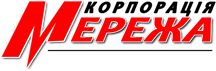         (099) 090 23 52         (098) 983 24 51                               (093) 024 15 76merega@intermerega.netм.Львів, вул.Коперника, 52/2З питань участі у семінарі звертайтесь до нас!